รายงานการอ้างอิงบทความเรื่อง“Cryopreservation of a Thermotolerant Lineage of the Coral Reef Dinoflagellate Symbiodinium”มีการอ้างอิง 1 บทความในวารสาร Scientific Reports ซึ่งอยู่ในฐานข้อมูล ISI และ Pubmed ที่ตีพิมพ์ในช่วง ตุลาคม 2564 – มีนาคม 2565 (ตีพิมพ์เดือนมกราคม 2565)ลิงค์หน้าวารสารจากฐานข้อมูล Pubmed (https://pubmed.ncbi.nlm.nih.gov/31194572/)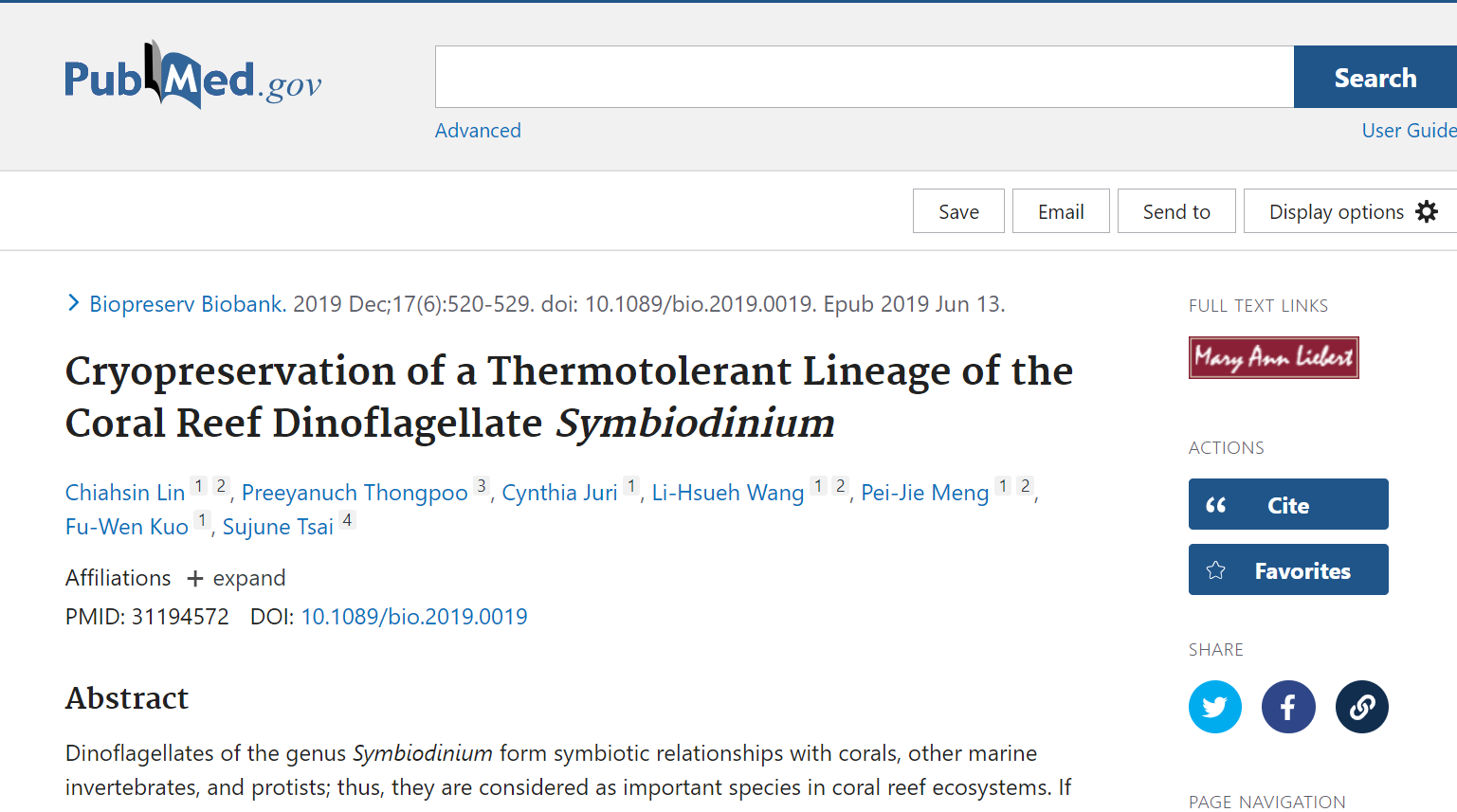 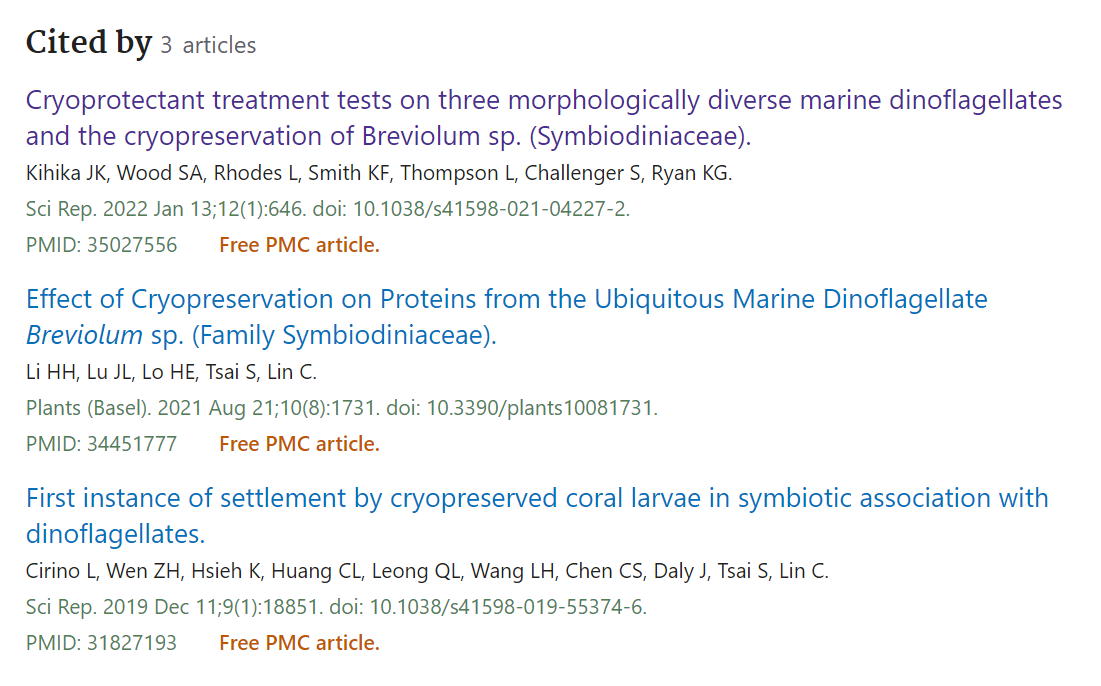 